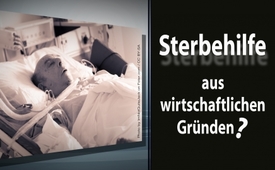 Sterbehilfe aus wirtschaftlichen Gründen?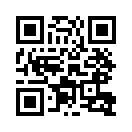 Frankreich debattierte das Thema Sterbehilfe sechs Monate lang öffentlich. Laut der französischen Psychoanalytikerin und freien Autorin Veronique Hervouët wird dies als humanitärer Akt oder brüderliche „Hilfe zum Sterben“ propagiert. Stecken dahinter aber vielleicht ganz andere Ziele?In Frankreich wurde das Thema Euthanasie, das meint Sterbehilfe, während einer sechsmonatigen öffentlichen Debatte behandelt. Laut der französischen Psychoanalytikerin und freien Autorin Veronique Hervouët wird Euthanasie als ein humanitärer Akt propagiert, eine brüderliche „Hilfe zum Sterben.“ Dahinter würden jedoch Ideologische, interessengetriebene Vereinigungen stecken, die dem Humanismus völlig entgegengesetzt sind. Jacques Attali, Mitglied der Bilderberg-Gruppe und einflussreicher Berater französischer Staatschefs, sagte bereits 1981: 
„Sobald ein Mann 60/65 Jahre alt wird, lebt er länger als er produziert und er kostet der Gesellschaft viel Geld. 
[ ... ] Es ist besser für die menschliche Maschine, abrupt anzuhalten, als sich nach und nach abzuschwächen. 
[ ... ] Euthanasie wird eine gesetzlich zu regelnde Sache in unseren zukünftigen Gesellschaften sein." Mit ande¬ren Worten: Sterbehilfe, als „gute Tat“ verkauft, ist ein Täuschungsmanöver, um die Akzeptanz in der Bevölkerung zu erhalten. In Wirklichkeit dient sie einzig dazu, Menschenleben zu verkürzen, wenn sie „unnötig, teuer und unrentabel“ geworden sind.von ep./pm.Quellen:http://www.siel-souverainete.fr/537-l-euthanasie-une-bonne-affaire-pour-qui.html
http://4.bp.blogspot.com/-Vhuwt960SfQ/UIQkZeJUsgI/AAAAAAAAHIw/VyS2n4Sl5OI/s1600/preview006.png
http://1.bp.blogspot.com/-WBoLxRHe26c/UIQkZ3JrZdI/AAAAAAAAHI8/Q0bLgsO1BLI/s1600/preview007.pngDas könnte Sie auch interessieren:#Frankreich - www.kla.tv/Frankreich

#Sterbehilfe - www.kla.tv/sterbehilfeKla.TV – Die anderen Nachrichten ... frei – unabhängig – unzensiert ...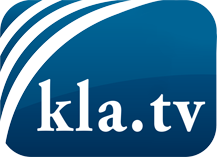 was die Medien nicht verschweigen sollten ...wenig Gehörtes vom Volk, für das Volk ...tägliche News ab 19:45 Uhr auf www.kla.tvDranbleiben lohnt sich!Kostenloses Abonnement mit wöchentlichen News per E-Mail erhalten Sie unter: www.kla.tv/aboSicherheitshinweis:Gegenstimmen werden leider immer weiter zensiert und unterdrückt. Solange wir nicht gemäß den Interessen und Ideologien der Systempresse berichten, müssen wir jederzeit damit rechnen, dass Vorwände gesucht werden, um Kla.TV zu sperren oder zu schaden.Vernetzen Sie sich darum heute noch internetunabhängig!
Klicken Sie hier: www.kla.tv/vernetzungLizenz:    Creative Commons-Lizenz mit Namensnennung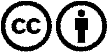 Verbreitung und Wiederaufbereitung ist mit Namensnennung erwünscht! Das Material darf jedoch nicht aus dem Kontext gerissen präsentiert werden. Mit öffentlichen Geldern (GEZ, Serafe, GIS, ...) finanzierte Institutionen ist die Verwendung ohne Rückfrage untersagt. Verstöße können strafrechtlich verfolgt werden.